Как получить ежемесячную выплату из средств материнского капитала, читайте на сайте ПФР: http://www.pfrf.ru/grazdanam/family_capital/kto_imeet... 

#ПФР #пенсионныйфонд #важнознать #материнскийкапитал#ежемесячнаявыплата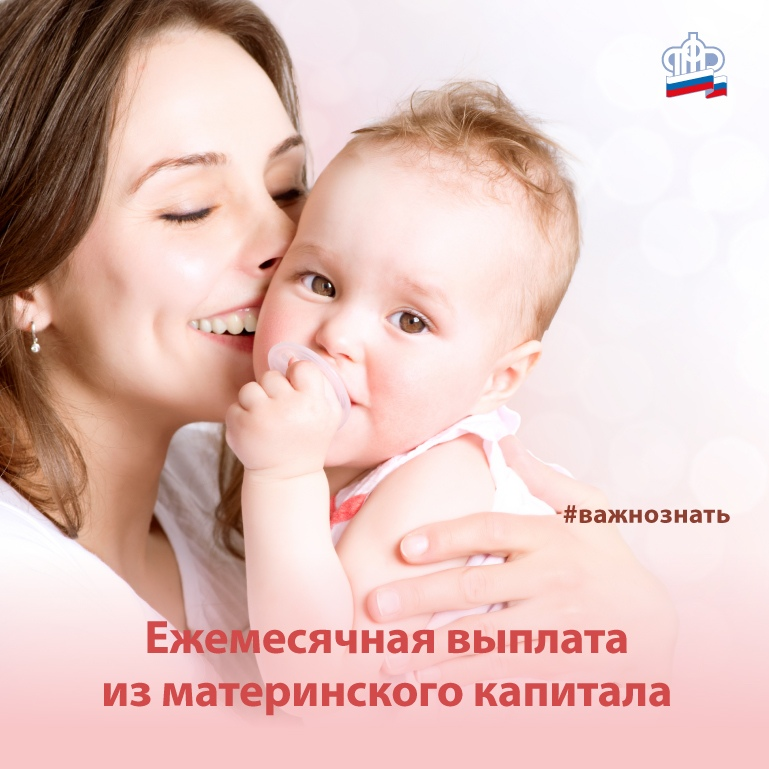 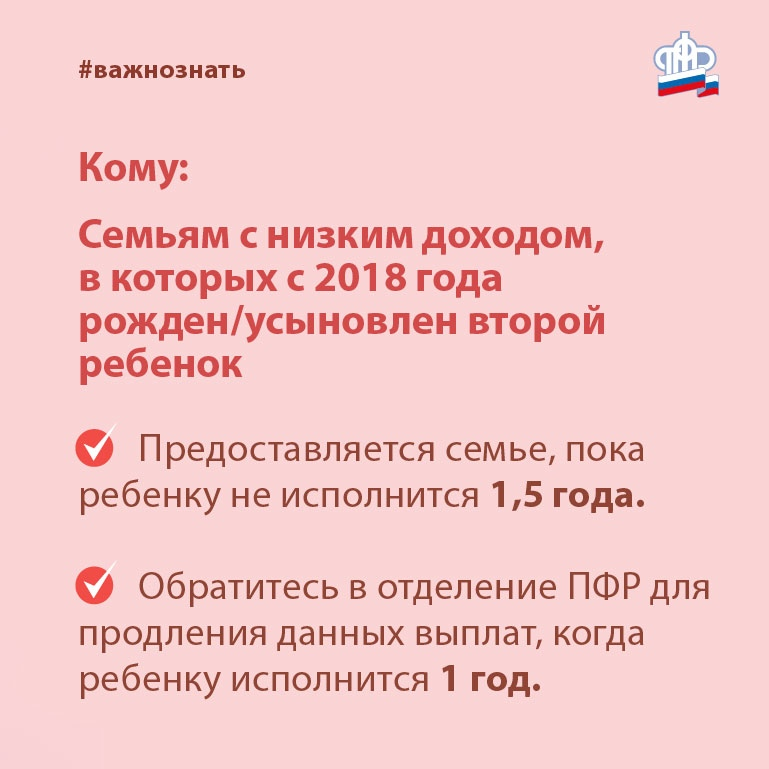 Как получить и потратить материнский (семейный) капиталwww.pfrf.ru 